Publicado en Madrid el 24/09/2020 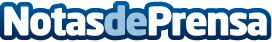 Formarse con los másteres y programas educativos de CICE aumenta las oportunidades laboralesEn el complicado contexto actual la formación en áreas digitales específicas mejora la empleabilidad de las personas. La combinación de conocimiento y práctica y la titulación correspondiente de una escuela de prestigio son claves para mejorar el CV y captar la atención de los reclutadores. Los programas online y presenciales de CICE, Escuela Profesional de nuevas tecnologías, mejoran la empleabilidadDatos de contacto:Juan de Dios914 01 07 02Nota de prensa publicada en: https://www.notasdeprensa.es/formarse-con-los-masteres-y-programas Categorias: Nacional Educación Emprendedores E-Commerce Software Recursos humanos Universidades http://www.notasdeprensa.es